Dossier d’inscriptionFORMATION CHOISIE:…………………………………………….... DATE CHOISIE:…………………………………………….... Contacts :Me RODRIGUES: 01.41.83.11.97 -  email : e.rodrigues@cma93.frMe HUSSAIN: 01.41.83.38.44 -  email : s.hussain@cma93.frLIEUX DE FORMATION :  			Campus des Métiers 						91-129 rue Edouard Renard						93016 BOBIGNY.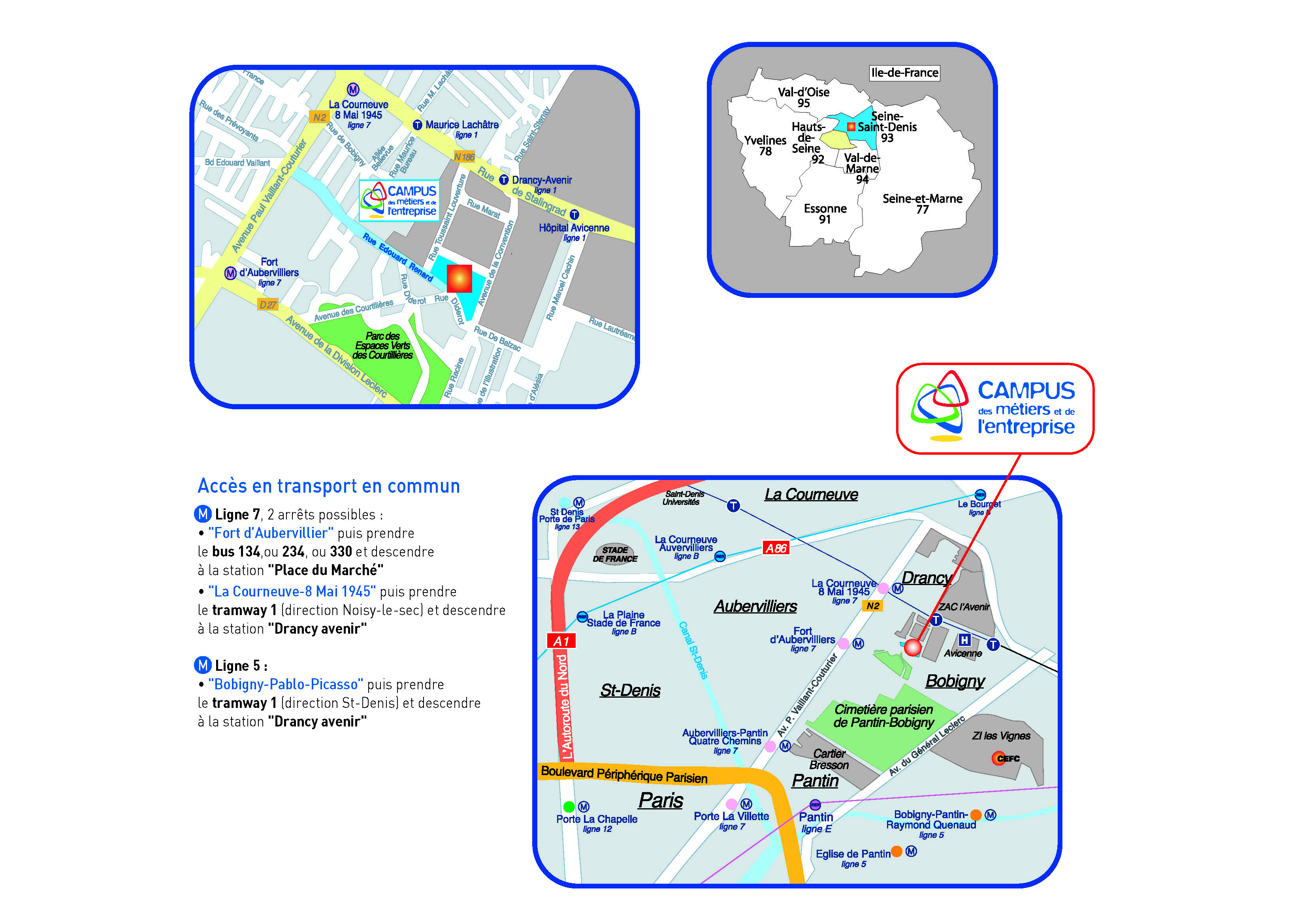 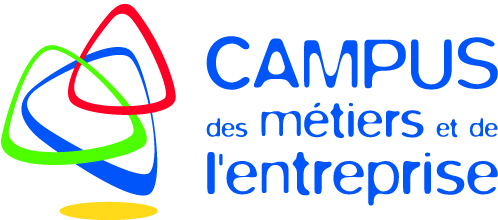 FICHIER D’INSCRIPTION1) La fiche d’inscription, ci-jointe, complétée et signée avec 1 photos d’identité2) Curriculum vitae3) La photocopie recto verso de votre carte d’identité ou de votre titre de séjour4) Attestation de sécurité sociale5) Diplômes obtenuCe dossier est à ramener à l’adresse suivante :CAMPUS DES METIERS ET DE L’ENTREPRISE91/129 rue Edouard Renard 93000 BOBIGNYTOUT DOSSIER INCOMPLET NE SERA PAS VALIDÉ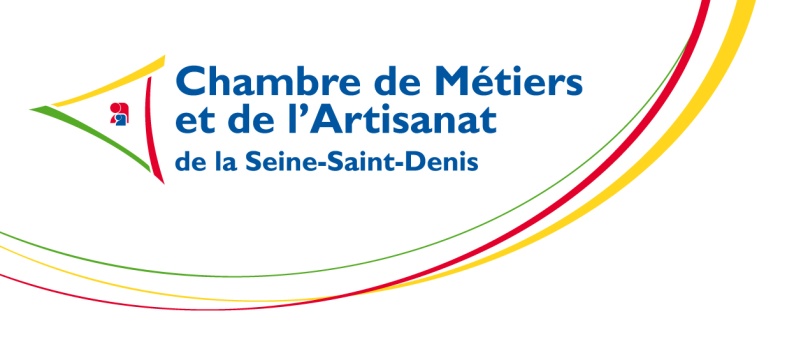 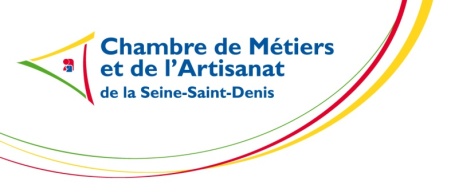 Madame Monsieur Monsieur Monsieur Nom : 	-------------Nom : 	-------------Nom : 	-------------Nom : 	-------------Prénom : 	Prénom : 	Prénom : 	Nom de jeune fille : 	-------------Nom de jeune fille : 	-------------Nom de jeune fille : 	-------------Nom de jeune fille : 	-------------Date de naissance : 	-------------Date de naissance : 	-------------Date de naissance : 	-------------Date de naissance : 	-------------Lieu de naissance : 	-------------Lieu de naissance : 	-------------Lieu de naissance : 	-------------Lieu de naissance : 	-------------Nationalité : 	-------------Nationalité : 	-------------Nationalité : 	-------------Nationalité : 	-------------Situation de famille : 	-------------Situation de famille : 	-------------Situation de famille : 	-------------Situation de famille : 	-------------N° Sécurité Sociale : ---------------------------------------------------N° Sécurité Sociale : ---------------------------------------------------N° Sécurité Sociale : ---------------------------------------------------N° Sécurité Sociale : ---------------------------------------------------Adresse : 	Adresse : 	Adresse : 	Adresse : 	Adresse : 	Adresse : 	Adresse : 	Code postal : 	Code postal : 	Code postal : 	Ville : 	Ville : 	Ville : 	Ville : 	Téléphone fixe :  	Téléphone fixe :  	Téléphone fixe :  	Portable :  	Portable :  	Portable :  	Portable :  	Adresse mail : 	Adresse mail : 	Adresse mail : 	Adresse mail : 	Adresse mail : 	Adresse mail : 	Adresse mail : 	Diplôme(s) scolaires obtenus : 	Diplôme(s) scolaires obtenus : 	Diplôme(s) scolaires obtenus : 	Diplôme(s) scolaires obtenus : 	Diplôme(s) scolaires obtenus : 	Diplôme(s) scolaires obtenus : 	Diplôme(s) scolaires obtenus : 	Autres diplômes ou titres obtenus : 	Autres diplômes ou titres obtenus : 	Autres diplômes ou titres obtenus : 	Autres diplômes ou titres obtenus : 	Autres diplômes ou titres obtenus : 	Autres diplômes ou titres obtenus : 	Autres diplômes ou titres obtenus : 	SITUATION PROFESSIONNELLESITUATION PROFESSIONNELLESITUATION PROFESSIONNELLESITUATION PROFESSIONNELLESITUATION PROFESSIONNELLESITUATION PROFESSIONNELLESITUATION PROFESSIONNELLE Salarié chauffeur ambulancier                          Salarié autre secteur (précisez) : Inscription Pôle Emploi, identifiant…………………………     Autre (précisez) : Salarié chauffeur ambulancier                          Salarié autre secteur (précisez) : Inscription Pôle Emploi, identifiant…………………………     Autre (précisez) : Salarié chauffeur ambulancier                          Salarié autre secteur (précisez) : Inscription Pôle Emploi, identifiant…………………………     Autre (précisez) : Salarié chauffeur ambulancier                          Salarié autre secteur (précisez) : Inscription Pôle Emploi, identifiant…………………………     Autre (précisez) : Salarié chauffeur ambulancier                          Salarié autre secteur (précisez) : Inscription Pôle Emploi, identifiant…………………………     Autre (précisez) : Salarié chauffeur ambulancier                          Salarié autre secteur (précisez) : Inscription Pôle Emploi, identifiant…………………………     Autre (précisez) : Salarié chauffeur ambulancier                          Salarié autre secteur (précisez) : Inscription Pôle Emploi, identifiant…………………………     Autre (précisez) :Avez-vous déjà exercé dans une entreprise de transport sanitaire :           oui          non  Avez-vous déjà exercé dans une entreprise de transport sanitaire :           oui          non  Avez-vous déjà exercé dans une entreprise de transport sanitaire :           oui          non  Avez-vous déjà exercé dans une entreprise de transport sanitaire :           oui          non  Avez-vous déjà exercé dans une entreprise de transport sanitaire :           oui          non  Avez-vous déjà exercé dans une entreprise de transport sanitaire :           oui          non  Avez-vous déjà exercé dans une entreprise de transport sanitaire :           oui          non  Si oui  depuis combien de temps : 	Si oui  depuis combien de temps : 	Si oui  depuis combien de temps : 	Si oui  depuis combien de temps : 	Si oui  depuis combien de temps : 	Si oui  depuis combien de temps : 	Si oui  depuis combien de temps : 	Adresse entreprise : ……………………………………………………………………………………………………………………………………………………………Adresse entreprise : ……………………………………………………………………………………………………………………………………………………………Adresse entreprise : ……………………………………………………………………………………………………………………………………………………………Adresse entreprise : ……………………………………………………………………………………………………………………………………………………………Adresse entreprise : ……………………………………………………………………………………………………………………………………………………………Adresse entreprise : ……………………………………………………………………………………………………………………………………………………………Adresse entreprise : ……………………………………………………………………………………………………………………………………………………………ATTESTATIONATTESTATIONATTESTATIONATTESTATIONATTESTATIONATTESTATIONATTESTATIONJe soussigné(e)  -----------------------------------------------------------------atteste sur l’honneur l’exactitude des renseignements.Je soussigné(e)  -----------------------------------------------------------------atteste sur l’honneur l’exactitude des renseignements.Je soussigné(e)  -----------------------------------------------------------------atteste sur l’honneur l’exactitude des renseignements.Je soussigné(e)  -----------------------------------------------------------------atteste sur l’honneur l’exactitude des renseignements.Je soussigné(e)  -----------------------------------------------------------------atteste sur l’honneur l’exactitude des renseignements.Je soussigné(e)  -----------------------------------------------------------------atteste sur l’honneur l’exactitude des renseignements.Je soussigné(e)  -----------------------------------------------------------------atteste sur l’honneur l’exactitude des renseignements.mentionnés sur ce documentmentionnés sur ce documentmentionnés sur ce documentmentionnés sur ce documentmentionnés sur ce documentmentionnés sur ce documentmentionnés sur ce documentA-----------------------------------------------    le ---------------------------                                                     SignatureA-----------------------------------------------    le ---------------------------                                                     SignatureA-----------------------------------------------    le ---------------------------                                                     SignatureA-----------------------------------------------    le ---------------------------                                                     SignatureA-----------------------------------------------    le ---------------------------                                                     SignatureA-----------------------------------------------    le ---------------------------                                                     SignatureA-----------------------------------------------    le ---------------------------                                                     Signature